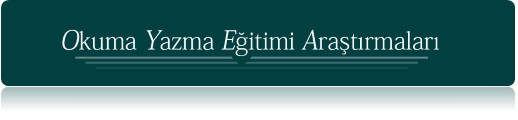  https://dergipark.org.tr/tr/pub/oyea Makale Revizyon RaporuMakale ID Numarası:				                                                      Makalenin Başlığı: 1. HAKEMSayın yazar(lar)ımız hakem değerlendirmelerine dayalı olarak yapılan revizyonlar hakkında hakem ve editörlerimizi bilgilendirmek için hazırlayacağınız bu dosyada 2 hakem için ayrı ayrı tablolar verilmiştir. Tarafınıza iletilen değerlendirme sonuçlarında sadece 1 hakemin revizyon talebi varsa sadece ilk tabloyu doldurmanız yeterlidir. Eğer 2’den fazla hakeme ait revizyon talebi var ise tabloları hakem sayısında çoğaltarak doldurunuz. Ayrıca her tablodaki sütün sayısını da ihtiyaç duyduğunuz kadar çoğaltınız. Bu dosyayı makale metninizden ayrı olarak sisteme yükleyiniz.2. HAKEMSayfa NoHakemin Düzeltme İstek-ÖnerisiYapılan DeğişiklikDeğişiklik Yapılmadıysa GerekçesiSayfa NoHakemin Düzeltme İstek-ÖnerisiYapılan DeğişiklikDeğişiklik Yapılmadıysa Nedeni